04.10.2022Nabídka č. N 22321-0DodavatelZákazníkMZK Chomutov s.r.o.Droužkovická 424Povodí Ohře, státní podnikBezručova 4219431 41 Údlice430 03 ChomutovKontaktKontaktKonstrukce pro hradící tabule - VD KadaňPoložka Popis položkyMnožstvíJed. cenaČástka1Konstrukce pro hradící tabuleNávrh, dokumentace, dodávka, PKO žárový zinek ponorem4 ks45 310,00 Kč181 240,00 KčUvedené částky jsou bez DPH181 240,00 KčPoznámkyPředběžná hmotnost navrhované-kalkulované konstrukce je 360 kg/ks. Z toho plyne jednotková cena za kilogram 126,-KčPlatební podmínky: převodem 60 dnůPlatnost nabídky do: 31.12.2022Dodací lhůta:1 měsíc od schválení dokumentaceNabídku vypracovalDodací podmínky:EXW KadaňNa tuto nabídku se vztahují Obchodní podmínky společnosti MZK Chomutov s.r.o., které jsousamostatnou přílohou a jsou nedílnou součástí této nabídky.Stránka 1 z 1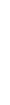 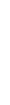 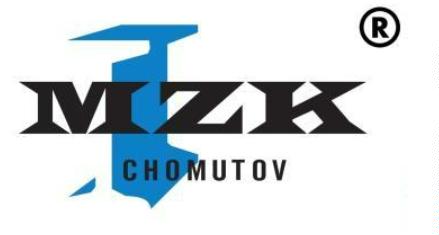 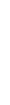 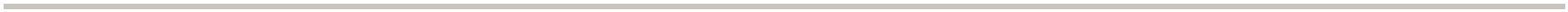 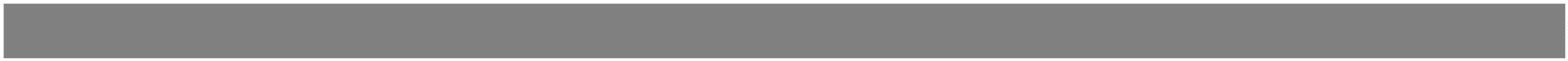 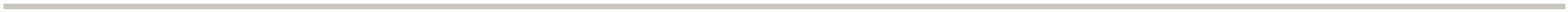 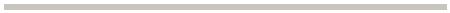 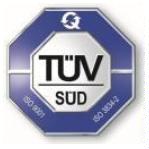 